Wellspring Academy Trust 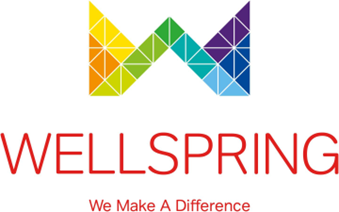 Post Title: 	Site Operative Department: EstatesReporting to: Estates and Facilities ManagerSalary: SC03 £22,499 to £22,907 (actual salary for 40 hrs/52 weeks) dependent on experience and qualificationWellspring Academy Trust is a growing Multi-Academy Trust with twenty-nine Academies. We are committed to making a difference to the lives and life chances of the young people and the communities we serve.  We are an education charity with Academies in the Primary, Secondary, Special and Alternative Education sectors.As the Trust continues to grow our roles offer pathways for ambitious and dynamic individuals who are determined to make a difference. We value our people; collegial working at all levels is central to our culture. High quality induction training. We require an experienced and passionate Estates Site Operative to join our talented and hardworking estates team. The post holder will support the Senior Site Operative and Estates Manager to deliver safe, fit for purpose and inspirational school environments for our young people. The position will be based at our Springwell South site, however the role may be required to provide cover at all three Leeds sites (North, South, East) at times.We are interested in hearing from people who:Are self-motivated, customer focused, efficient and organised.Understand the importance of completing work to a high standard.Take great pride in the work for which they are responsible.Experienced in carrying out building maintenance and multi trade repair and refurbishment tasks.Experience in facilities and compliance management across multiple sites.Purpose of the post:To provide a comprehensive, customer led, estates and facilities services to Wellspring Academy Trust by ensuring the efficient and effective running of maintenance operations for its schools.To ensure the schools are maintained to a high standard.To work on own initiative, unsupervised as part of the Wellspring Academy Trust estates management teams at the Wellspring Academy Trust sites.If you have any queries regarding the post or the application, please contact John Wright (Estates and Facilities Manager) on 07940 706290 or email j.wright@wellpringacademies.org.uk  Wellspring Academy Trust recognises that it has a statutory and moral duty towards safeguarding the welfare of children, young people and, if appropriate, vulnerable adults who participate in any Trust activities and expects all staff to share this commitment. An Enhanced DBS is required for this post. References will be taken up and an online search carried out for shortlisted candidates, prior to attendance at interview. We are committed to equal opportunities and to promoting diversity. We want our people to reflect the diversity of our communities, and we welcome applications from people from all backgrounds, especially from under-represented groups, including those from Black, Asian and minority ethnic communities.All applicants are required to complete the Equal Opportunity and Diversity Monitoring Form - http://bit.ly/WATEqualOpportunities If you are currently living overseas or have lived / worked overseas in the last five years please be aware that you will be required to provide an overseas criminal records check from the country/countries you have resided in, if you are the preferred candidate for the post.www.wellspringacademytrust.co.uk Reporting to	Estates and Facilities ManagerDuration of PostPermanentHours   40 Hours per week, 52 weeks per year SalaryGrade SC03, Actual for hours and weeks £22,499Start dateASAPClosing dateMonday 17th April, 12noonApplicationsApplications can be requested from HR on 01226 720747 or by email on hr@wellspringacademies.org.ukPlease return all completed applications to: hr@wellspringacademies.org.uk or post to: Human Resources, Wellspring Academy Trust, Digital Media Centre, County Way, Barnsley, S70 2JW.